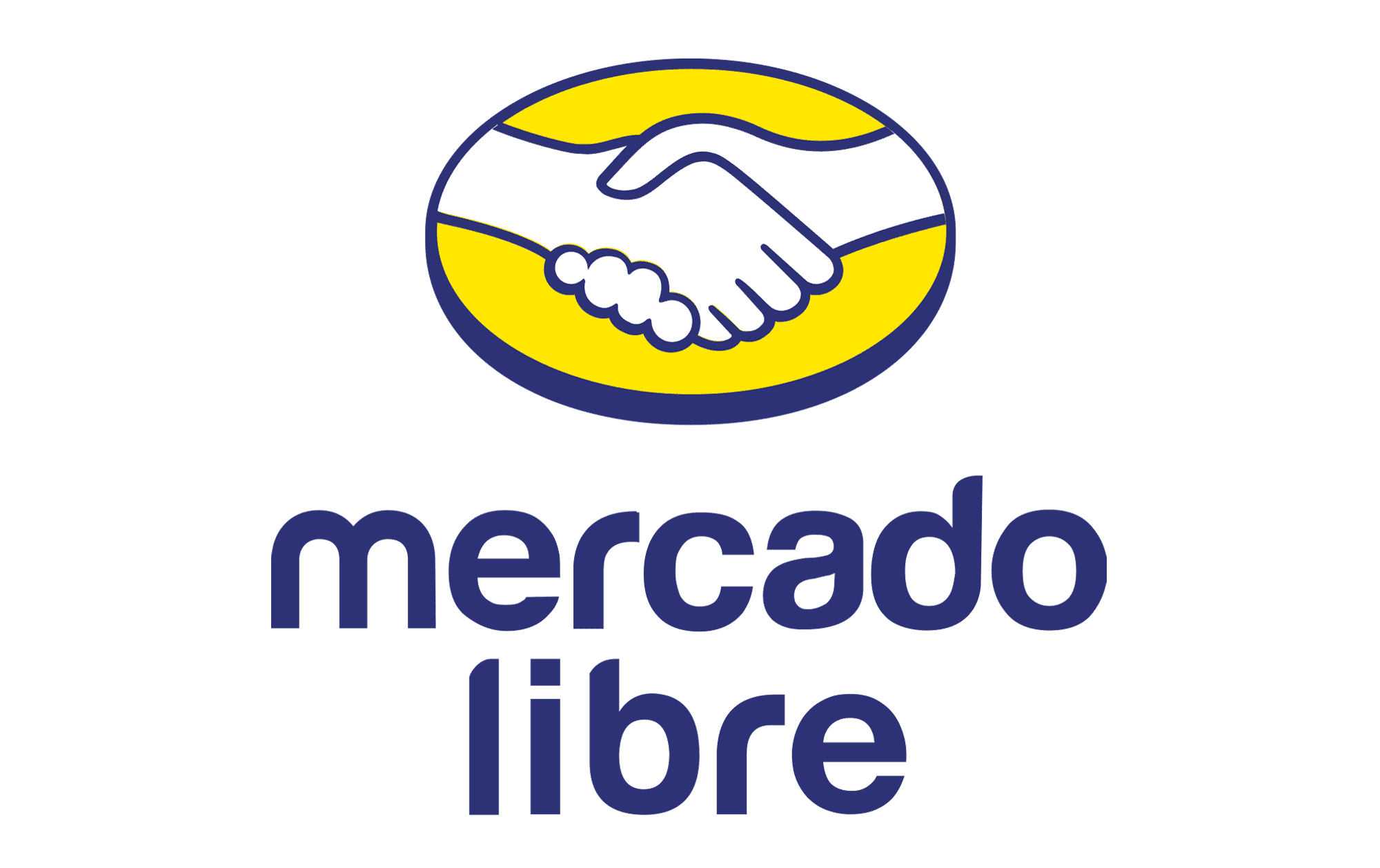 Dime qué papá tienes y te diré que auto necesitaSabemos bien que cada papá es único y su auto también debe de serlo. Te ayudamos a encontrar el vehículo perfecto para el hombre que ha sido guía y apoyo en tu vida.Ciudad de México a 13 de junio de 2024.- En el Día del Padre celebramos a ese ser especial que siempre ha estado allí en cada paso de tu camino. Para papá, los autos son más que simples vehículos, son una extensión de su personalidad y su estilo de vida. Así que, ¿por qué no encontrar el que mejor se adapte a su carácter y pasiones? Mercado Libre, el marketplace más rápido de México, cuenta con su sección de vehículos en la que encontrarás un auto que se adapte a cualquier padre.Además, con el sistema de verificación de vehículos de Mercado Libre y los filtros para ajustar la búsqueda a tu presupuesto, marca y modelo, podrás estar seguro de que tu papá conducirá su coche ideal.Acá te compartimos algunas opciones para cada tipo de papá:1. Para el papá viajero: una SUV. No hay nada como explorar nuevos lugares y recorrer carreteras desconocidas. Una SUV es perfecta para él, con el suficiente espacio para llevar todo su equipo de aventura y la confianza de una máquina lista para enfrentar cualquier terreno. Ten en cuenta que estos vehículos han sido de los más buscados en el ecommerce en México.2. Para el que busca comodidad: un sedán. Los hombres que valoran el confort saben que estos automóviles brindan una conducción fluida y un interior amplio, ideal para los trayectos diarios o las vacaciones familiares. Además, estos suelen tener un bajo consumo de gasolina, para recorrer más kilómetros en compañía de los seres queridos.3. Para el papá moderno: un coupé. Con diseño elegante y deportivo, estos autos son visualmente atractivos y también le van como anillo al dedo para los que siempre están pensando en las tendencias. Si tu padre es de los que siempre busca estar a la moda en todo momento, haz que su estilo se combine con su auto.  4. Para el papá innovador: un híbrido. Si tu padre es de los que se preocupan por el medio ambiente, recicla todo lo que usa y separa la basura, un carro híbrido es la opción definitiva para su estilo de vida. Estos vehículos combinan un motor de combustión con uno eléctrico, reduciendo así las emisiones del combustible sin comprometer el rendimiento.5. Para el papá práctico: un hatchback.  Compactos, fáciles de maniobrar y capaces de estacionarse hasta en el espacio más pequeño, parece que fueron diseñados exclusivamente para los héroes de la casa que aman la practicidad y el no complicarse la existencia cuando manejan.6. Para el papá imponente: una pick-up. Potencia, resistencia y capacidad para transportar grandes cargas, por eso las pick-ups son las compañeras más fieles de los papás que viajan grandes distancias con mucho equipaje. No importa si van por los difíciles caminos de terracería o largas autopistas, la tracción 4x4 y motores resistentes, te aseguran llegar a cualquier destino sin contratiempos.Auto único, hombre únicoCada vez es más normal que comprar un automóvil en línea sea una experiencia satisfactoria. En Mercado Libre podrás revisar y comparar una enorme cantidad de modelos sin salir de casa. Además, encontrarás métodos de financiamiento que se adaptan a tu bolsillo, y gracias a las nuevas tecnologías todos los vehículos se verifican para cumplir con los estándares legales, haciendo que tus transacciones sean más seguras. Si tu papá ya tiene un coche, una excelente opción es usarlo como parte del pago inicial para el próximo vehículo o si el presupuesto es un poco ajustado, uno seminuevo es la alternativa perfecta. Y si lo que buscan es estrenar, hay autos 0 kilómetros en el marketplace amarillo, el más seguro de México, que ofrecen lo último de la industria, asegurando que tu papá reciba lo mejor de lo mejor. ###Sobre Mercado LibreFundada en 1999, Mercado Libre es la compañía de tecnología líder en comercio electrónico de América Latina. A través de sus plataformas Mercado Libre, Mercado Pago y Mercado Envios, ofrece soluciones para que individuos y empresas puedan comprar, vender, anunciar, enviar y pagar por bienes y servicios por internet.Mercado Libre brinda servicio a millones de usuarios y crea un mercado online para la negociación de una amplia variedad de bienes y servicios de una forma fácil, segura y eficiente. El sitio está entre los 50 sitios con mayores visitas del mundo en términos de páginas vistas y es la plataforma de consumo masivo con mayor cantidad de visitantes únicos en los países más importantes en donde opera, según se desprende de métricas provistas por comScore Networks. La compañía cotiza sus acciones en el Nasdaq (NASDAQ: MELI) desde su oferta pública inicial en el año 2007, y es uno de los mejores lugares para trabajar en el mundo según ranking GPTW. 